
1. Усваја се стандард квалификације „Техничар за администрирање рачунарских мрежаˮ, који је одштампан у Прилогу 1. овог решења и чини његов саставни део.2. Ово решење објавити у „Службеном гласнику Републике Србије – Просветном гласнику”.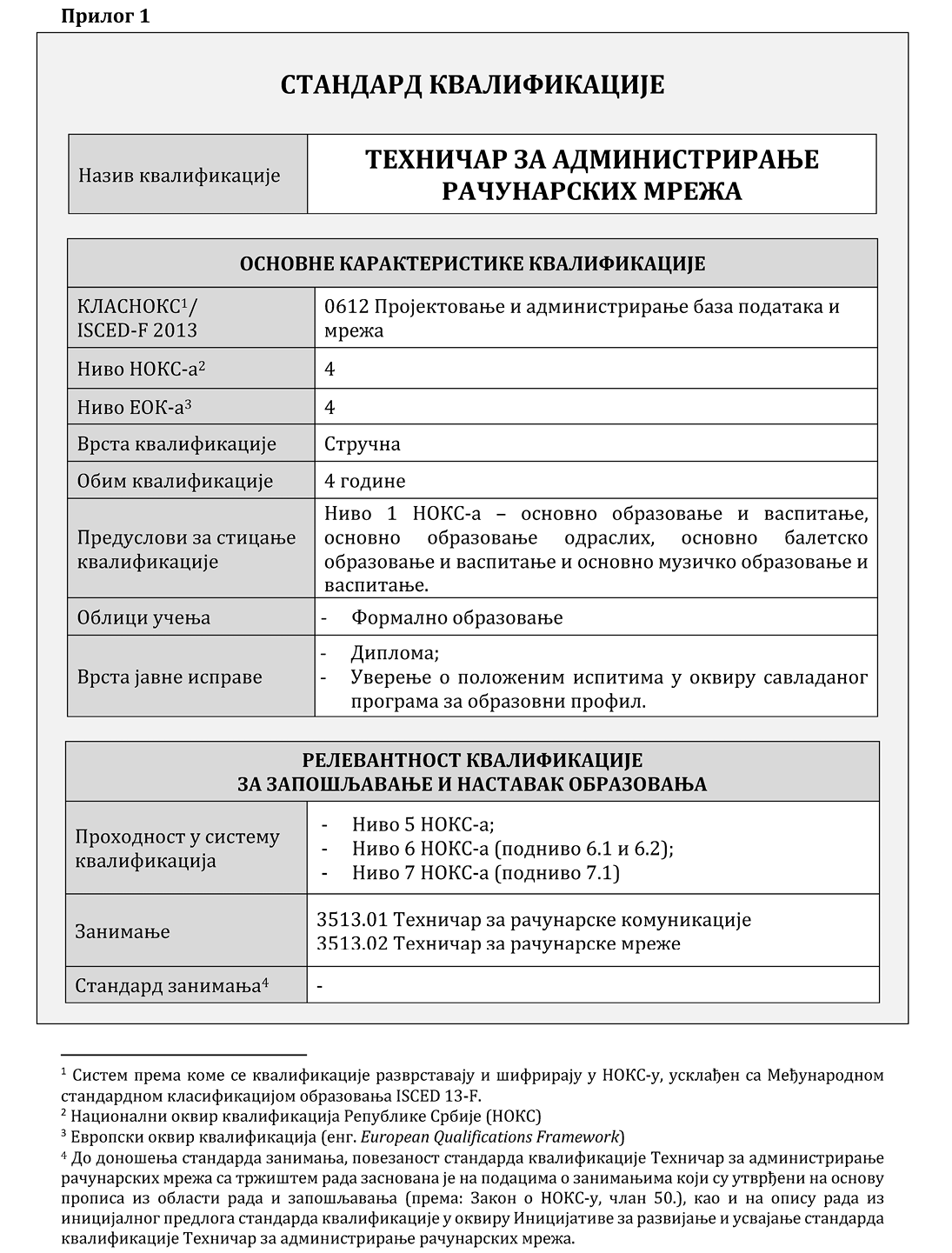 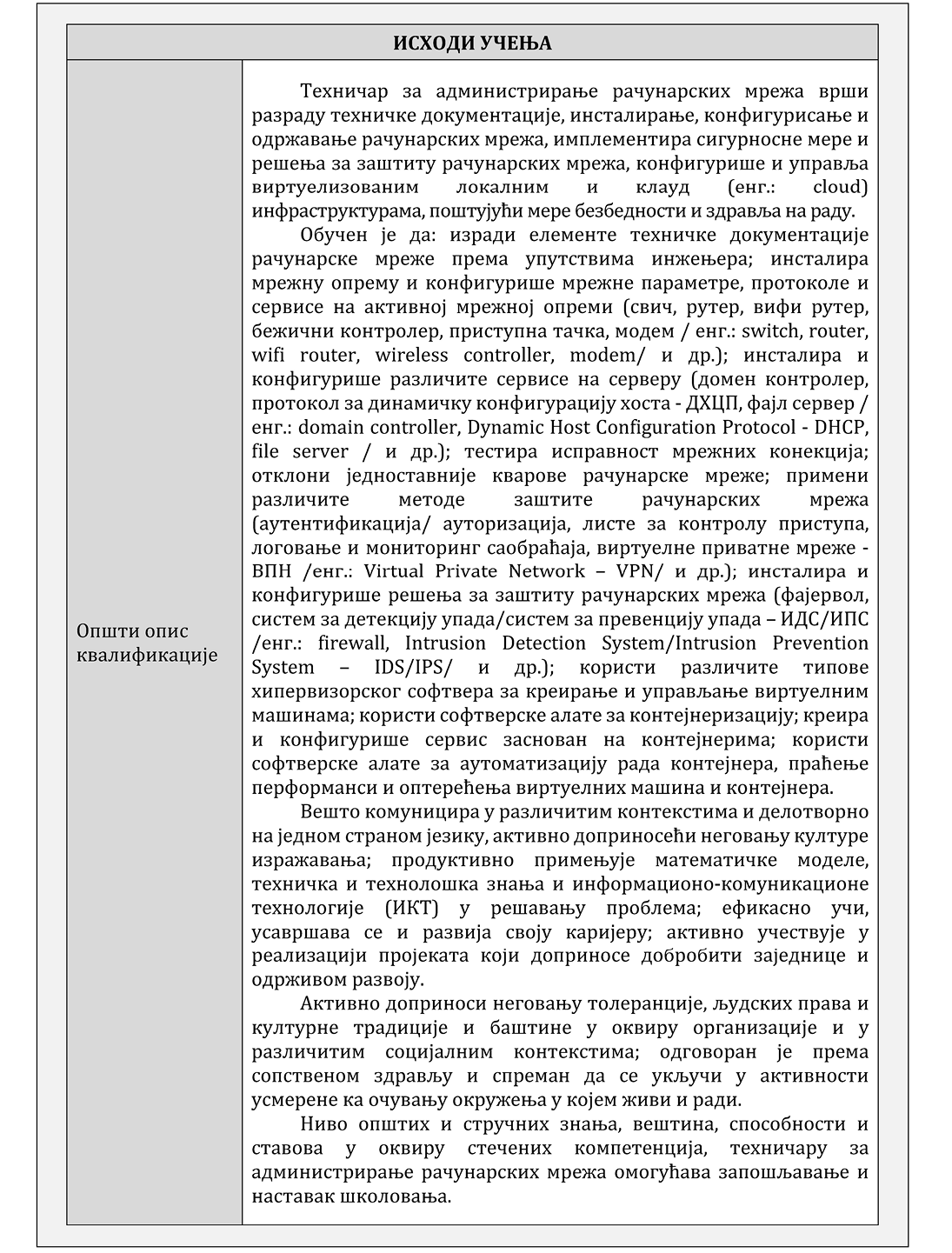 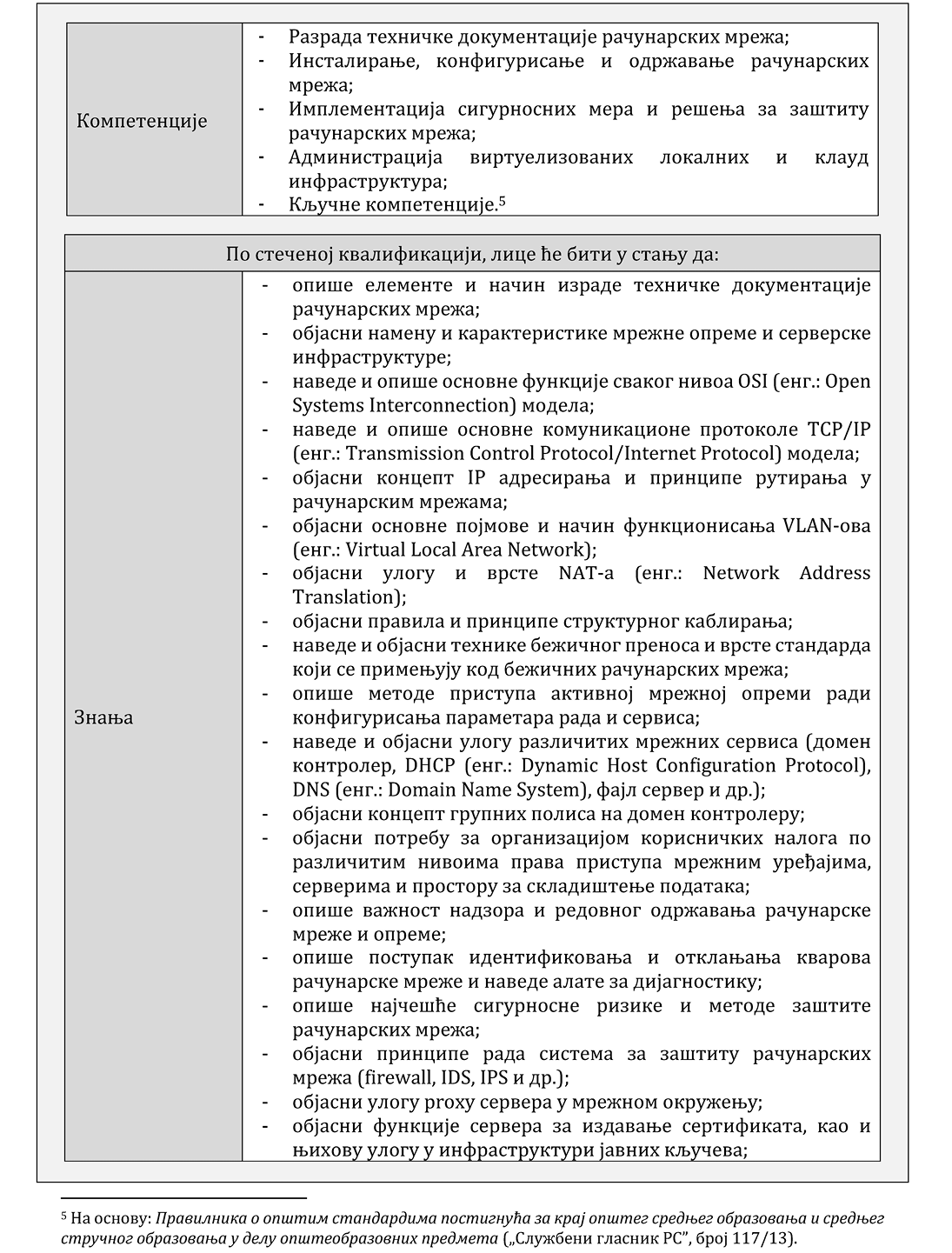 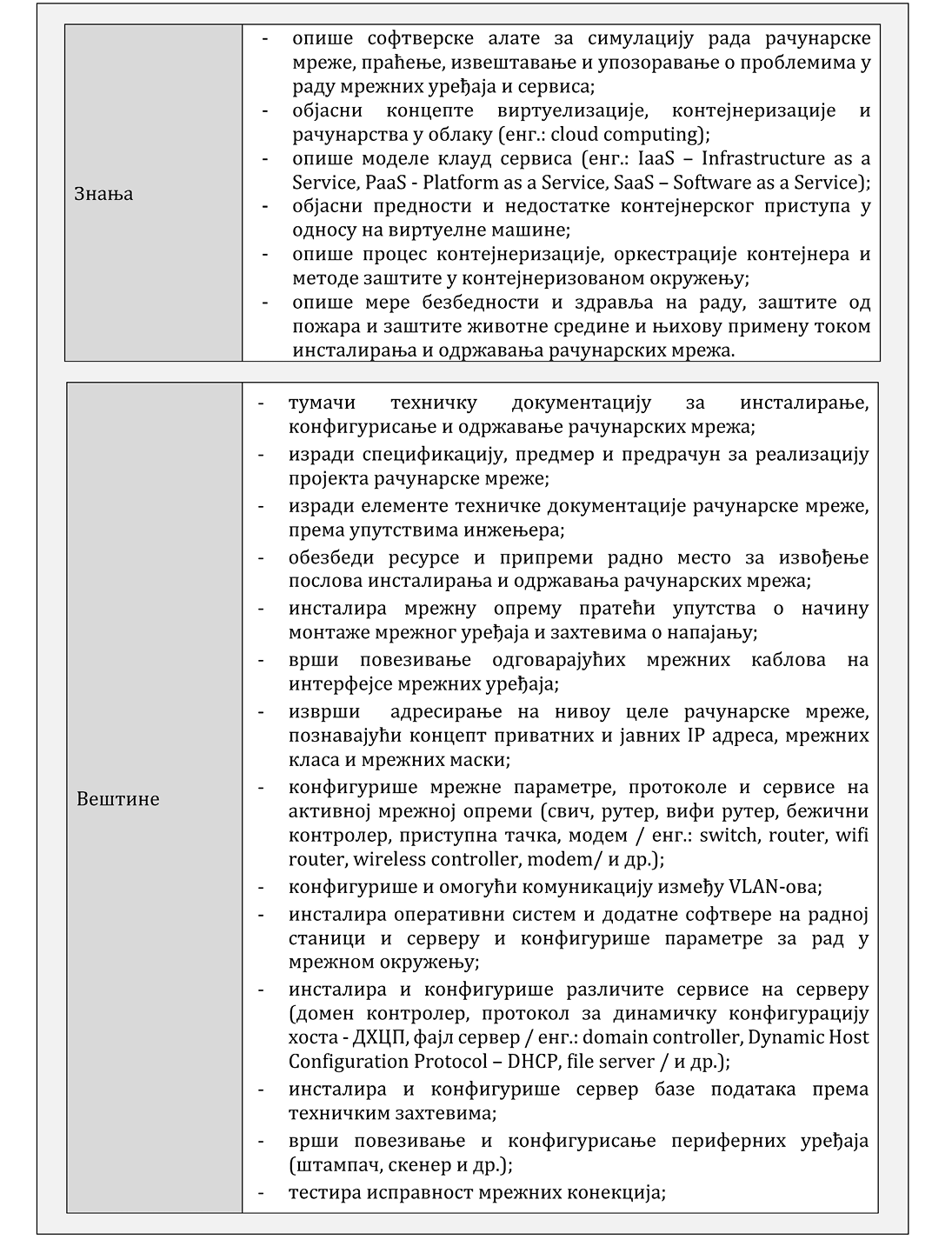 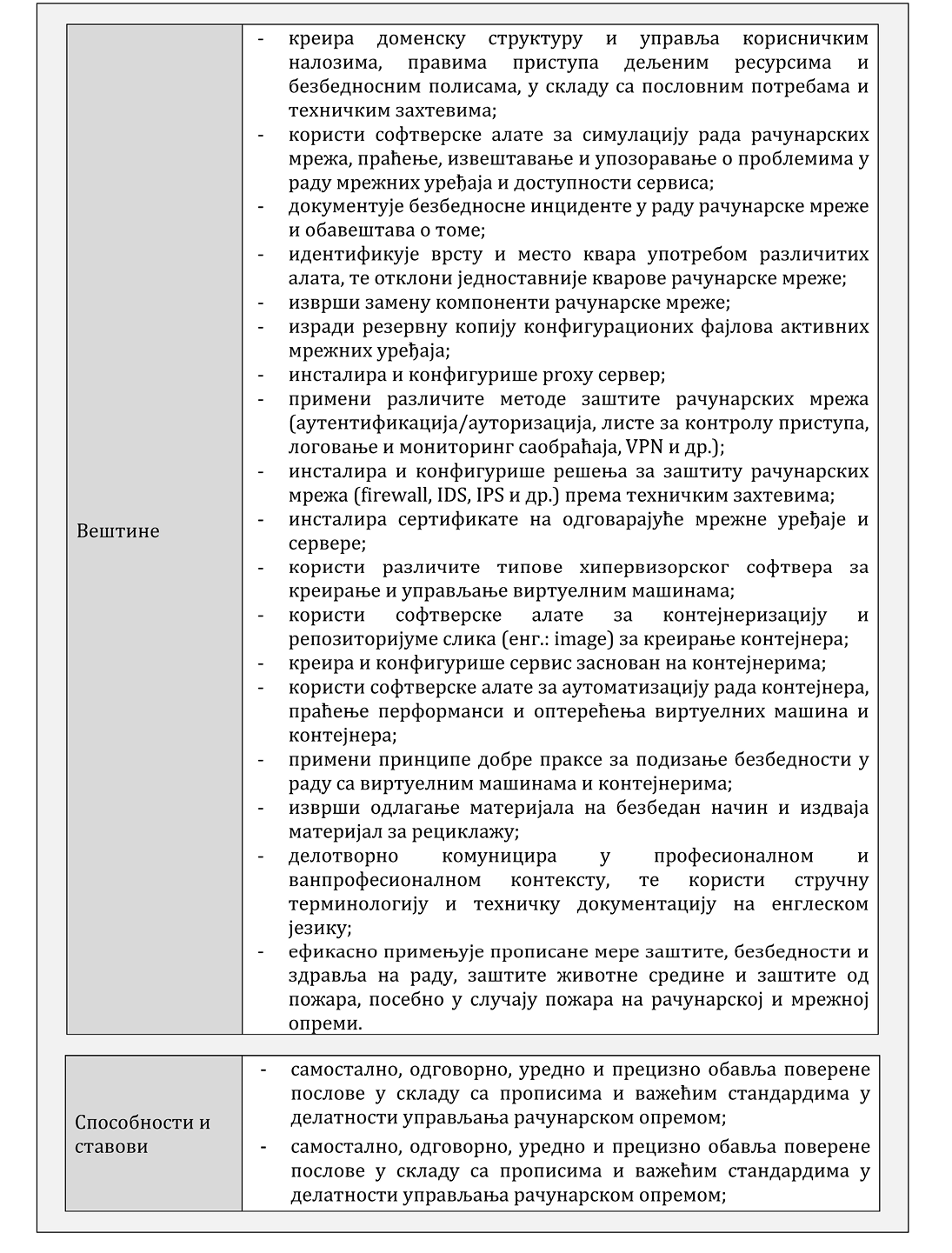 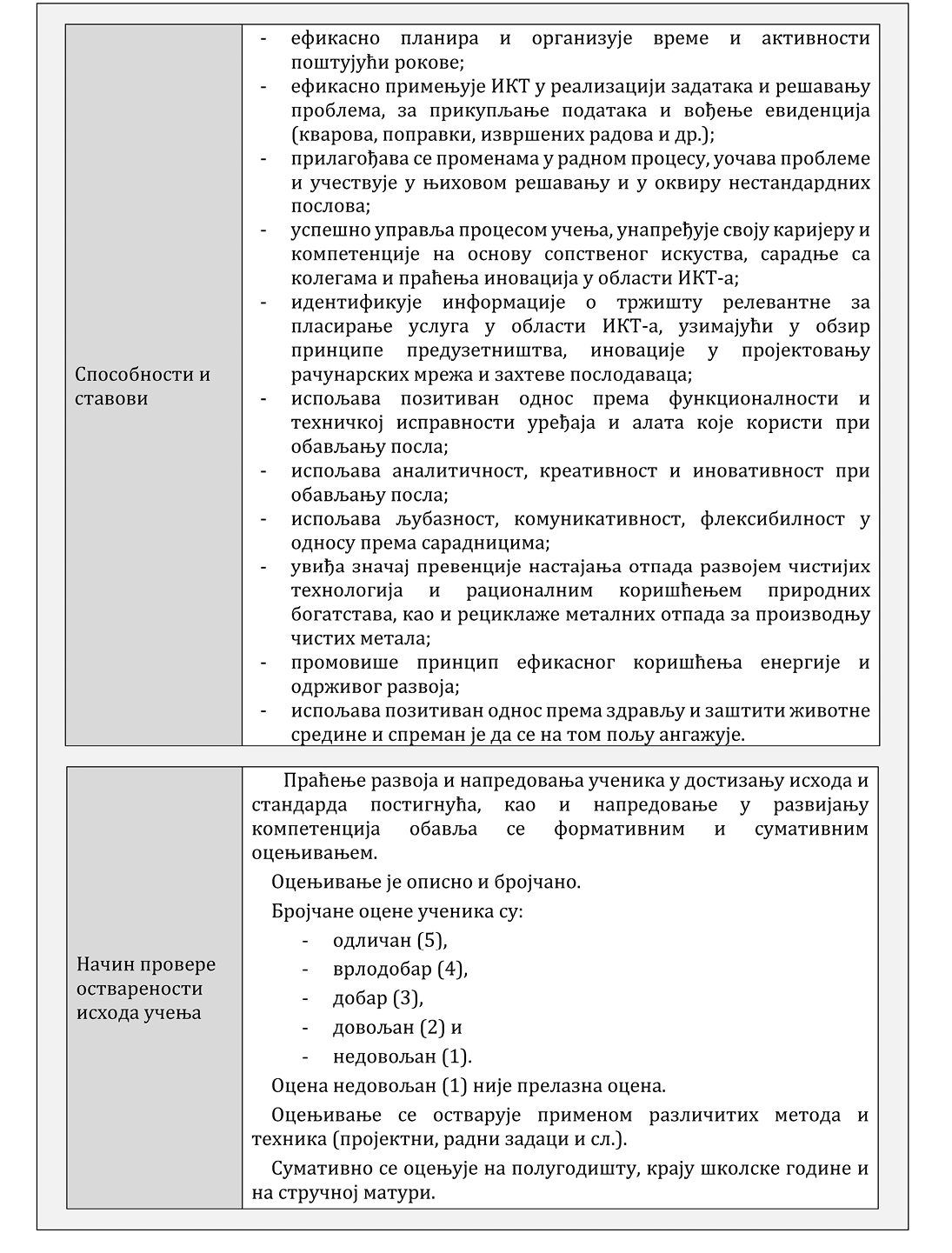 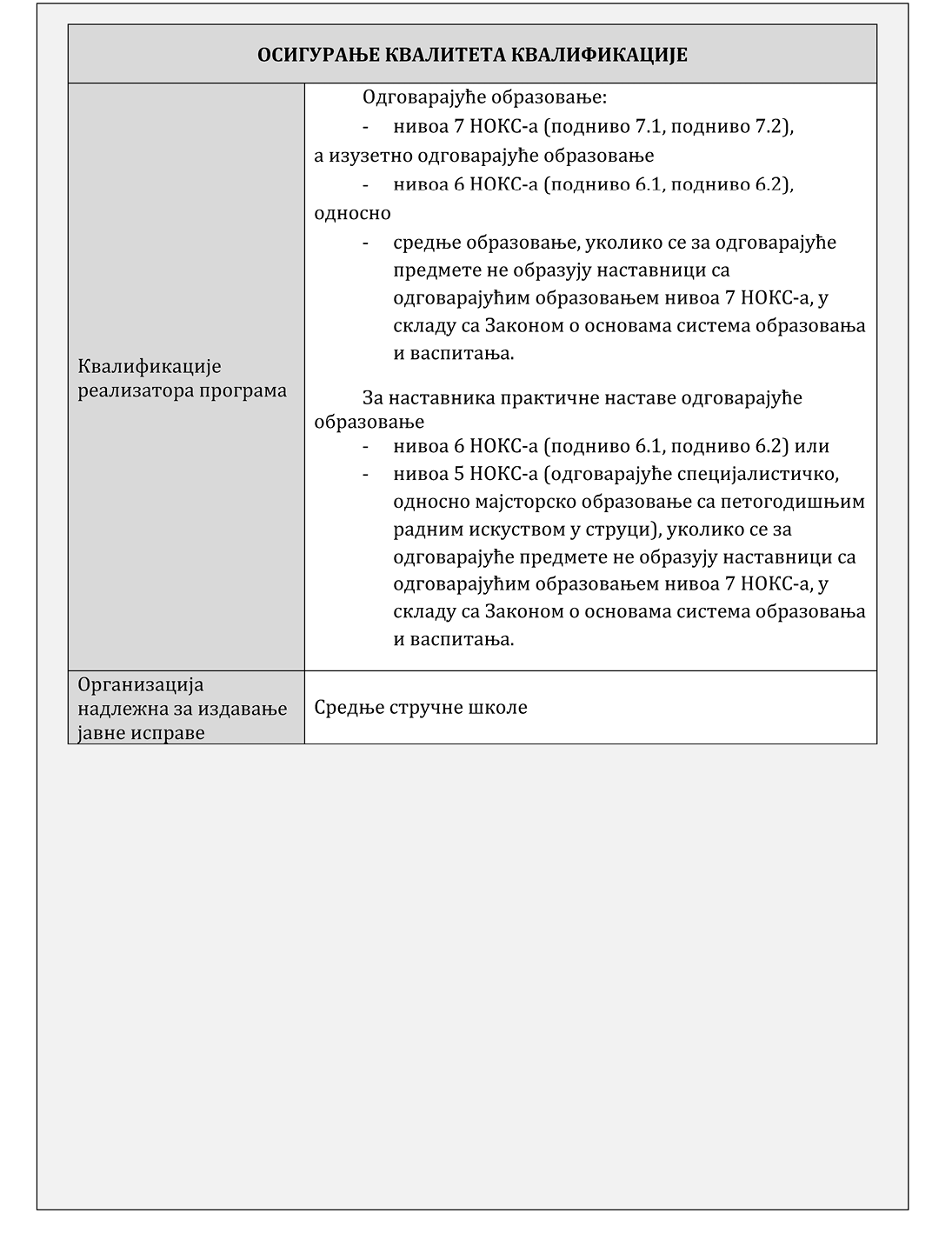 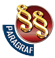 РЕШЕЊЕ О УСВАЈАЊУ СТАНДАРДА КВАЛИФИКАЦИЈЕ "ТЕХНИЧАР ЗА АДМИНИСТРИРАЊЕ РАЧУНАРСКИХ МРЕЖА"("Сл. гласник РС - Просветни гласник", бр. 1/2024)